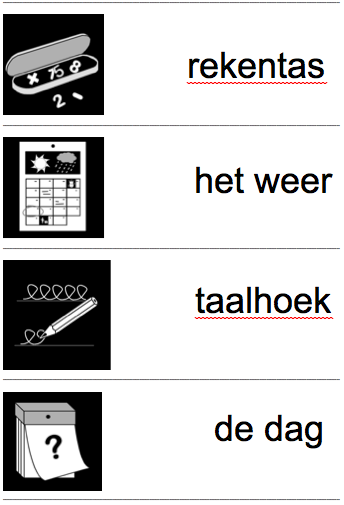 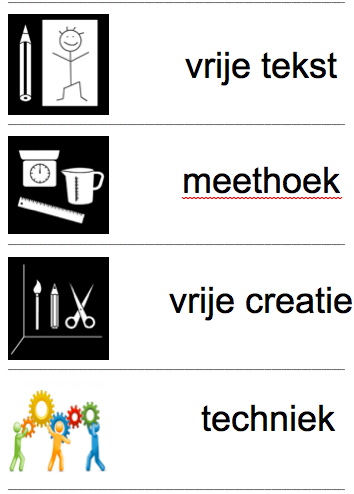 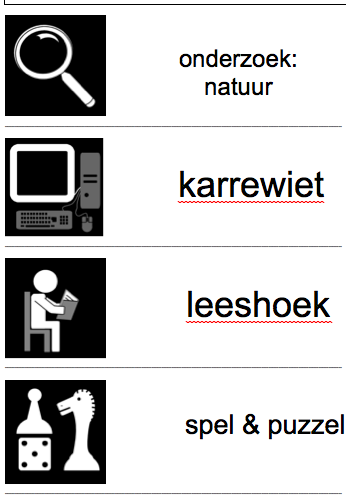 !  3 MOETJES (1 week)Vrije tekst  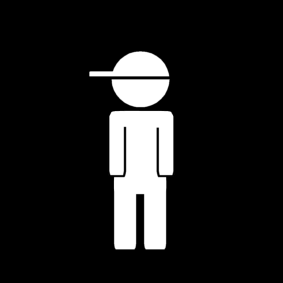 Meetfiche naar keuze  of 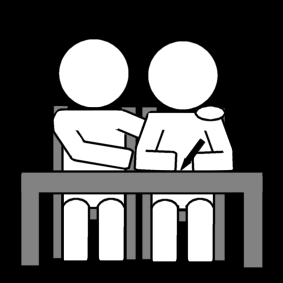 onderzoek naar keuze  of + taak            zie takenbord kalenderweernieuws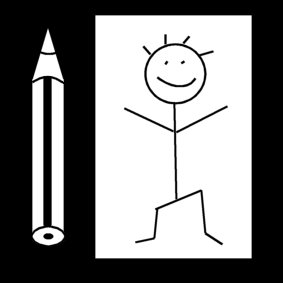 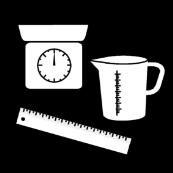 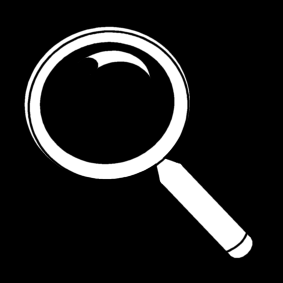 AmienAndreaCarolinaCorentinDawdaDevaJeynabouLesterLysanderMaximMellinaNoahOtisOuiamOumniaSienSilkeYasmineYodaZoé